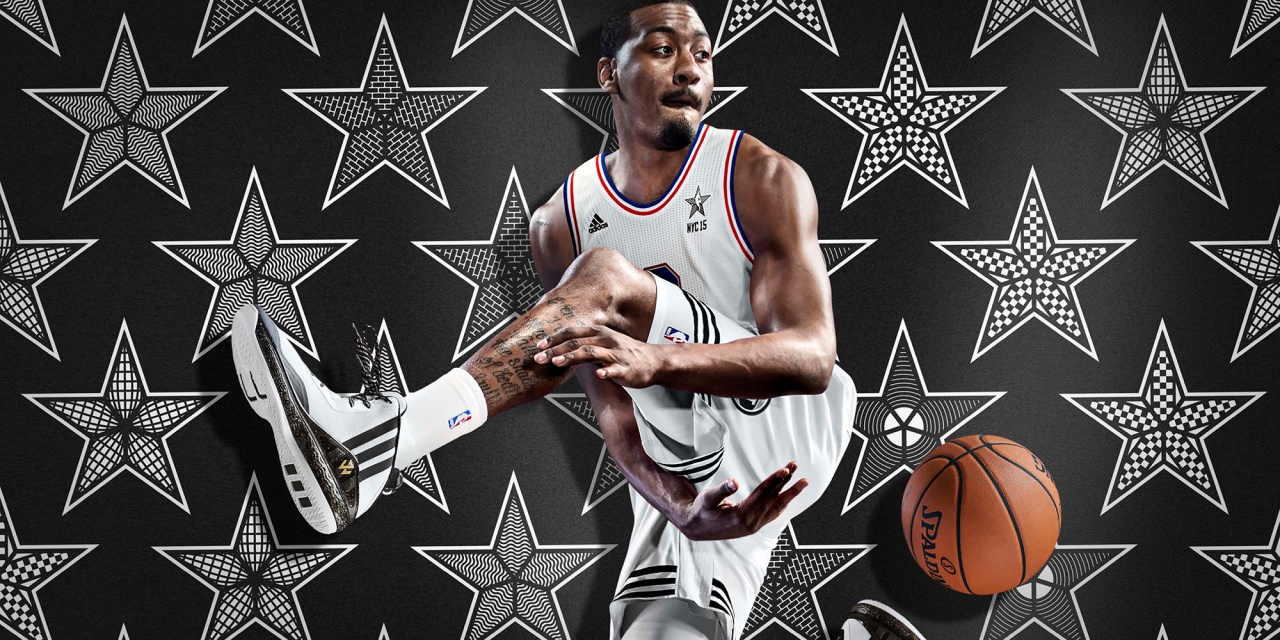 Η adidas αποκαλύπτει το J Wall 1 NYC All-Star edition,το παπούτσι του John Wall για το 2015 NBA All-Star Game Η adidas παρουσιάζει το J Wall 1 NYC All-Star edition, το παπούτσι που θα φορέσει ο point guard των Washington Wizards, John Wall, στη δεύτερη συνεχόμενη παρουσία του σε NBA All-Star Game, όπου για πρώτη φορά θα ξεκινήσει στην αρχική πεντάδα.Ο εντυπωσιακός τρόπος παιχνιδιού του πολυτάλαντου point guard, η σκληρή του άμυνα και οι 10 assist που μοιράζει κατά μέσο όρο ανά αγώνα, έχουν βοηθήσει τους Wizards να βρίσκονται στη δεύτερη θέση της Eastern Conference.Η συλλογή παπουτσιών NYC All-Star της adidas, όπως και οι εμφανίσεις των ομάδων για το 2015 NBA All-Star Game, είναι εμπνευσμένη από το στυλ και την κουλτούρα της Νέας Υόρκης, της μητρόπολης του μπάσκετ, της μουσικής και της μόδας. Όλα τα μοντέλα της συλλογής παρουσιάζουν μια καθαρή, premium αισθητική, σε ένα χρωματικό συνδυασμό λευκού, μαύρου και χρυσού. Το καθαρό, λευκό πάνω μέρος του παπουτσιού τονίζεται από σχέδια που θυμίζουν δέρμα φιδιού, από μαύρες λεπτομέρειες και από premium μεταλλικά χρυσά στοιχεία.Στο πάνω μέρος του J Wall 1 υπάρχει ένα διπλό στρώμα λευκού ιστού, το οποίο επιτρέπει στο πόδι να αναπνέει και προσφέρει αυξημένη άνεση. Οι λευκές δερμάτινες λεπτομέρειες που θυμίζουν δέρμα φιδιού, βρίσκονται γύρω από τα κορδόνια, στην κορυφή της γλώσσας και στη φτέρνα. Τα μαύρα στοιχεία περιλαμβάνουν την ενδιάμεση σόλα adiprene+ σε όλο το μήκος του παπουτσιού, το προστατευτικό πλαίσιο για τα δάκτυλα, το FITFRAME και τις τρεις ρίγες της adidas. Μεταξύ των χρυσών λεπτομερειών του J Wall 1 NYC All-Star edition είναι και τα μεταλλικά J Wall logos στη γλώσσα και στα πλαϊνά του παπουτσιού.Στην Ελλάδα ο Βαγγέλης Μάντζαρης θα φορέσει τα νέα J Wall 1 NYC All-Star edition στους αγώνες της ομάδας του εναντίον της ΑΕΚ (19/02/2015) για το Ελληνικό Πρωτάθλημα και εναντίον της Μάλαγα (27/02/2015) για τη Euroleague.Το J Wall 1 NYC All-Star edition θα είναι διαθέσιμο από τις 13 Φεβρουαρίου στα καταστήματα της Intersport και σε επιλεγμένα καταστήματα. 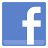 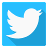 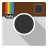 